«01» СООБЩАЕТ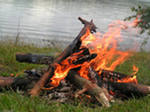         Лес  - наиболее привлекательное место для отдыха и туризма. После большого и шумного города так приятна лесная тишина, тень и прохлада, чистый воздух, особый лесной аромат!          В лесу много привлекательного и приятного, и с каждым годом его всё больше и больше посещают люди. Современный транспорт позволяет туристам, рыбакам и охотникам  приникать туда, где раньше человека почти не было. Лес болезненно реагирует на вторжение человека, особенно если он глух к его заботам и тревогам.               Самый опасный враг леса – огонь, в 95 % случаев   лес горит по вине человека. Редкий туристический поход обходится без костра. На нём готовят пищу, сушат вещи, сигнализируют им о своём местонахождении. При большом лесном пожаре огонь грозная стихия, безжалостно уничтожающая всё живое на своём пути. После пожара на десятки лет остаётся мёртвая зона: голые, почерневшие стволы, чёрная земля. Не остаётся ни птиц, ни зверей, нет даже муравьёв. Не потушенные вовремя костры или спички порой становятся причиной лесного пожара. Костры причиняют вред стволам стоящих рядом деревьев, даже если они расположены в 3- от огня. Костёр приносит вред и лесной почве. От сильного огня она спекается и на месте кострища в течение многих лет не появляется растительность. Вот почему разводить костёр в лесу следует только в крайней необходимости и только в строго определённых местах. На месте предполагаемого костра (месте отдыха) необходимо снять дёрн, 
отгрести сухие листья, ветви, хвою и усохшую траву от кострища на расстояние 2-.  
Нельзя разводить костёр ближе, чем  4- от деревьев, возле пней или корней. Над 
костром не должны нависать ветви деревьев. Не располагайте предполагаемое место костра в хвойных молодняках, на участках с сухим камышом, мхом, травой и на старых вырубках. Ни в коем случае нельзя устраивать костра на торфяниках.  Даже на специально отведённой площадке нельзя разводить чрезмерно больших костров. Костёр «до небес» искрит и стреляет, варить на нём крайне неудобно, сушить одежду опасно. Сноп искр при ветерке достигает стоящих рядом деревьев, костёр стреляет головешками на большое расстояние, большое пламя может легко выйти из-под контроля. Рекомендуется окапывать место костра канавкой или обкладывать камнями, чтобы огонь не «побежал» по лесной подстилке. Не оставляйте костёр без присмотра. При уходе с места отдыха рекомендуется место костра после заливания водой забросать влажным грунтом и притоптать. Даже если вы утром костёр не разводили, с вечера могли остаться слабо тлеющие угли, и достаточно ветра, чтобы снова появились опасные язычки пламени. Случайно разбитую стеклянную посуду, банки из-под консервов следует закапывать в специально вырытую яму. После ухода место, где размещался бивуак, должно быть чистым. 1.  Не бросайте в лесу горящие спички и окурки.2.  Не используйте огонь на вырубках.3.  Не разводите костры на торфянистых местах по берегам рек и озёр.4.  Не разводите костры среди сухой травы и камышей.5.  Не разводите костры в лесу на каменистых россыпях.6.  Не разводите большой костёр.7.  Не разводите костры при сильном ветре.8.  Не оставляйте костёр без присмотра.9.  Перед уходом место костра тщательно залейте водой и забросайте влажным 
     грунтом.10.  Заметив загорание в лесу, немедленно принимайте меры к его ликвидации.
Действия на случай пожара в доме (квартире)Что делать в случае пожара? Все ли члены семьи знают порядок действий при воспламенении? Над ответами на такие вопросы важно задуматься заранее, ибо в случае беды не будет на это времени. Обычно за минуту квартиру или этаж дома заполняет густой ядовитый дым. Как только стало известно, что в квартире (доме) пожар, необходимо действовать быстро и главное - спокойно, без паники. Прежде всего необходимо сообщить о нем всем членам семьи, не теряйте время на поиски причины возгорания, ценных вещей (фотографии, документы, ювелирные украшения и т.п.) или домашних животных. Перед тем, как открыть дверь на пути эвакуации или в другую комнату, стоит проверить температуру их тыльной стороной руки. Если они горячие, не открывайте, возможно, там пожар.Если в помещении много дыма, плохая видимость, нужно опуститься на колени на пол там, где воздух чище, и ползти к выходу. Когда невозможно выйти из помещения, следует позаботиться, чтобы дым не попадал через щели в дверях. Затем открыть окно и громко звать на помощь.Если загорелась одежда, следует остановиться, лечь на пол или землю и, перекатываясь, сбить пламя. После того как покинули квартиру (дом), воспользуйтесь мобильным телефоном, телефоном соседа и т.п. для вызова пожарной охраны. Говорить нужно медленно и четко. Назовите адрес, уточните, что именно горит. Возможно, кто-то остался в доме. Если пожар только начался, можно воспользоваться одним из первичных средств, например, огнетушителем или покрывалом. Но при этом ни в коем случае не рисковать.В критических ситуациях для эвакуации можно использовать окна первого и второго этажей. Целесообразно перед этим сбросить на возможное место падения матрасы, подушки, одеяла и т.д.. Сначала должен спуститься взрослый член семьи, а затем ему предстоит передавать детей, во избежание травм. Не рекомендуется прыгать из окон. Если окна не открываются, нужно каким-то предметом разбить стекло в нижнем углу и с помощью одеяла или толстого махрового полотенца удалить острые осколки. Когда выйти из дома невозможно, следует всем собраться в одной комнате у окна. Важно перекрыть доступ дыма с помощью одеяла или других вещей. Всем членам семьи, вышедших из дома (квартиры), предстоит собраться в одном месте и ждать прибытия подразделений пожарной охраны.Пожарная безопасность детямДля детей запишите в записной книжке номер пожарной охраны, а также свой домашний адрес. Они смогут воспользоваться записной книжкой, не забудут, как вызвать пожарных, особенно в стрессовой ситуации. Храните ключи от квартиры (дома) в одном месте. Убедитесь, что все члены семьи знают, где они лежат, и умеют ими пользоваться. Во время пожара в результате стресса бывает очень тяжело их найти, особенно, когда помещение заполняет ядовитый дым и значительно повышается температура.Стоит научиться пользоваться огнетушителями и другими первичными средствами пожаротушения и соблюдать правила пожарной безопасности. Будьте осторожны с огнем и соблюдайте правила пожарной безопасности в быту.  Пожарная безопасность. Как предотвратить возгорание и травмы на кухне?     Ни одна кухня не обходится без кухонной плиты, она является сердцем помещения для приготовления пищи. Однако помимо благ, заключенных в этом предмете бытовой техники, кухонная плита также может стать источником серьезной опасности. Часто люди не задумываются о несчастных случаях, происходящих при ее использовании. Основы безопасности при использовании кухонной плиты    Пользуясь газовой или электрической плитой, необходимо соблюдать следующие правила. Во время приготовления пищи поверните сковороды таким образом, чтобы ручки не выходили за край печи. Маленькие дети могут зацепить их и опрокинуть кипящую пищу на себя. Позволяйте детям готовить лишь под наблюдением взрослых. Не используйте металлические ложки для размешивания пищи, либо не забывайте сразу же после перемешивания убирать их из сковороды и кастрюли. Они быстро нагреваются и могут обжечь Вас при очередном прикосновении. Избегайте свободной, развевающейся одежды, размещения полотенец около горячих конфорок, так как возникает риск воспламенения. Газовые плиты   По очевидным причинам газовые плиты нуждаются в дополнительных мерах безопасности. Убедитесь в отсутствии газовых утечек. Если Вы слышите шипение или чувствуете запах газа и не можете определить источник опасности, перекройте газовый вентиль, откройте все окна и выйдите из дома. Позвоните в службу газа. Кроме того, необходимо учитывать следующие моменты. Регулярно проверяйте плиту на утечку газа. При ржавлении либо старении каких-нибудь частей плиты, замените их. Не оставляйте готовящуюся еду без присмотра. Риск выкипания жидкости и возникновения пламени очень велик. В связи с пожароопасным периодом (к сведению: пожароопасный сезон – это период с момента схода снегового покрова до наступления устойчивой дождливой осенней погоды или образования снегового покрова) напоминаем дачникам и      жителям села некоторые правила пожарной безопасности:Территория, прилегающая к постройкам, должна постоянно содержаться в чистоте и систематически очищаться от мусора. Горючие отходы следует собирать на специально выведенных площадках, а затем вывозить.Ко всем зданиям и сооружениям должен быть обеспечен свободный доступ. Проезды и подъезды к пожарным водоисточникам должны всегда быть свободными. Противопожарные разрывы и дороги между зданиями не разрешается использовать для складирования материалов и для стоянки автотранспорта.На территории сельских населенных пунктов и садовых поселков запрещается:-  возводить различного рода постройки без согласования с соответствующими     органами в установленном законом порядке;-  оставлять на открытых площадках емкости с легковоспламеняющимися и      горючими жидкостями;-   разводить костры и выбрасывать не затушенный уголь и залу вблизи строений;На чердаках все дымовые трубы должны быть побелены. Хранение на чердаках горючих материалов не допускается.Проверьте за летний период исправность печи, отремонтируйте ее, вычистите накопившуюся сажу и заделайте трещины глинопесчаным раствором.